St Mary’s C of E Primary School, Writhlington‘Be the best you can Be’Scheme of Work + Knowlegde Organiser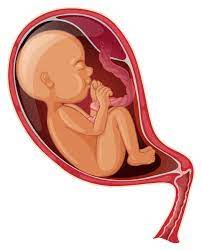 